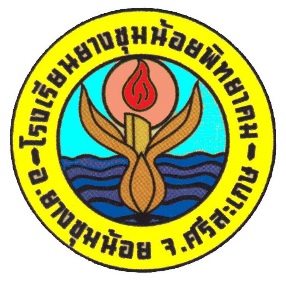 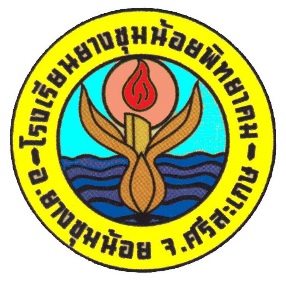 แผนพัฒนาตนเอง ( ID PLAN )ปีการศึกษา  2561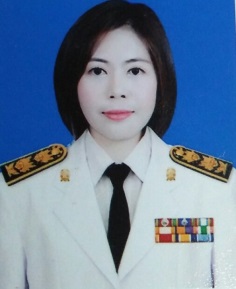 โดยนางสาวสุรีย์พร  บุษบงก์ตำแหน่ง  คศ.3โรงเรียนยางชุมน้อยพิทยาคมอำเภอยางชุมน้อย   จังหวัดศรีสะเกษสำนักงานเขตพื้นที่การศึกษามัธยมศึกษา เขต  28กระทรวงศึกษาธิการแผนพัฒนาตนเองของข้าราชการครู(ID PLAN : INDIVIDUAL DEVELOPMENT PLAN)----------------------------------------------------------------ส่วนที่ 1 ข้อมูลส่วนบุคคลชื่อ (นางสาว)...........สุรีย์พร.....................................ชื่อสกุล................บุษบงก์........................................ตำแหน่ง..................ครู...............................................วิทยฐานะ.................ชำนาญการพิเศษ................วุฒิการศึกษา..............ปริญญาโท หรือเทียบเท่า วิชาเอก..................บริหารการศึกษา..........................	เข้ารับราชการวันที่....1......เดือน.......พ .ย......พ.ศ.....2548......... ณ โรงเรียนบ้านกันโทรกประชาสรรค์สังกัด................................สปป ศรีสะเกษ เขต 3....................................................................................อายุราชการจนถึงปัจจุบัน............12................ปี............7..................เดือนเงินเดือน อันดับ คศ........3........... อัตราเงินเดือน..................................บาทสถานที่ทำงานสถานศึกษา/หน่วยงาน..........โรงเรียนบ้านกันโทรกประชาสรรค์  ตำบลปราสาท  อำเภอขุขันธ์ ...จังหวัดศรีสะเกษ.............................................................................2. สถานศึกษา/หน่วยงาน..........โรงเรียนบัวเจริญวิทยา  ตำบลน้ำเกลี้ยง  อำเภอน้ำเกลี้ยง  จังหวัดศรีสะเกษ .................................................................................................................. 3. สถานศึกษา/หน่วยงาน..........โรงเรียนยางชุมน้อยพิทยาคม  ตำบลยางชุมน้อย  อำเภอยางชุมน้อย  จังหวัดศรีสะเกษ .......................................(ขณะที่ทำแผนพัฒนาตนเอง)งานในหน้าที่ที่รับผิดชอบ	1. กลุ่มสาระที่สอน.........ภาษาต่างประเทศ............ชั้น.......ม 1................................จำนวน.........18...............คาบ/สัปดาห์กิจกรรมชุมนุม  จำนวน  1 คาบกิจกรรมลูกเสือ-เนตรนารี  จำนวน 1 คาบกิจกรรมสวดมนต์  จำนวน 1 คาบกิจกรรมเพิ่มความรู้  จำนวน  3 คาบกิจกรรม  PLC  จำนวน  2 คาบงานที่ได้รับมอบหมายเจ้าหน้าที่ฝ่ายแผนงานและประกันคุณภาพผลงาน ที่เกิดจากการปฏิบัติหน้าที่ในตำแหน่งปัจจุบัน (ย้อนหลัง 2-5 ปี)ผลที่เกิดจากการจัดการเรียนรู้         มีการจัดการเรียนรู้แบบเน้นการพัฒนาทักษะกระบวนการ ( process  skill ) และการสอนแบบเน้นการบูรณาการ ( integration ) มีการใช้สื่อ นวัตกรรมทางการเรียนใหม่ๆ เข้ามาช่วย ผลที่เกิดจากการพัฒนาวิชาการ        มีการใช้นวัตกรรมทางวิชาการเข้ามาเสริมการจัดการเรียนการสอนให้มีประสิทธิภาพ เช่น  สื่อ และนวัตกรรมด้านการอ่าน โดยใช้บทเรียนที่เกิดจากสร้างและวิจัยบทเรียนด้านการส่งผลงาน คศ.3 มาใช้จริงกับการเรียนการสอนผลที่เกิดกับผู้เรียน    นักเรียนเกิดทักษะการทำงานกลุ่ม เทคนิคการอ่าน การจำ การเขียน เพิ่มมากขึ้น รวมถึงการมีคุณธรรมในการใช้ชีวิตอยู่ร่วมกันในชีวิตประจำวัน และเกิดเจตคติที่ดีต่อการเรียนภาษาอังกฤษเพิ่มมากขึ้นโดยเฉพาะการสร้างสรรค์ ต่อยอดความรู้ การบูรณาการสู่การเรียนวิชาอื่นๆ ได้ และสามารถแก้ปัญหาร่วมกันในการทำงานกลุ่ม มีความรับผิดชอบต่องานที่ได้รับมอบหมายผลที่เกิดกับสถานศึกษา     เมื่อกระบวนการจัดการเรียนการสอนมีประสิทธิภาพ ส่งผลให้คุณภาพของผู้เรียนและครูผู้สอนเพิ่มมากขึ้น โดยวัดจากกระบวนการสอบวัดความรู้ระดับชาติ ได้ผลเป็นที่น่าพอใจ ในการเพิ่มร้อยละของคะแนนการสอบทุกกลุ่มสาระ  และการมีเป้าหมายชัดเจนในงานหน้าที่ความรับผิดชอบของตน ก็จะทำให้องค์กรเข้มแข็งมีประสิทธิภาพ เกิดประสิทธิผล สามารถพัฒนาขีดความสามารถของสถานศึกษาได้ต่อไปผลที่เกิดกับชุมชน     โรงเรียนได้มีการประสานงาน ความร่วมมือด้านต่างๆ กับผู้ปกครองและทางชุมชน ก็เกิดการแก้ปัญหา การช่วยเหลือ สนับสนุน การพัฒนาร่วมกันแบบภาคีเครือข่าย ทำให้โรงเรียนเข้มแข็ง มีภูมิคุ้มกันมากขึ้นรายละเอียดการพัฒนาตนเองอนึ่ง  แผนการพัฒนาตนเองฉบับนี้ใช้เป็นแนวทางในการปฏิบัติงานในหน้าที่  ประจำปีการศึกษา  2561  เมื่อสิ้นสุดการดำเนินงานภาคเรียนที่ 1  และภาคเรียนที่ 2  ข้าพเจ้าจะสรุปผลการปฏิบัติงานและจัดทำรายงานผลการปฏิบัติงาน (SAR)  เสนอต่อผู้บริหาร และคณะกรรมการสถานศึกษาต่อไปประวัติการเข้ารับการพัฒนา (ในรอบ 5 ปี ที่ผ่านมา)ส่วนที่ 2 ความต้องการในการพัฒนาหลักสูตรใดที่ต้องการพัฒนาหลักสูตร “โครงการพัฒนาครูประจำการระดับชั้นมัธยมศึกษาตอนต้นด้านสมรรถนะและทักษะการสอนภาษาอังกฤษเพื่อการสื่อสาร (CLT) ตามกรอบอ้างอิงทางภาษาของสหภาพยุโรป (CEFR)	2. เพราะเหตุใดท่านจึงต้องการเข้ารับการพัฒนาในหลักสูตรนี้               เพราะยังขาดความรู้ความเข้าใจเกี่ยวกับหลักการสอนภาษาอังกฤษ เช่นคำศัพท์ วลี ประโยค ที่เหมาะสมกับนักเรียนระดับชั้นมัธยมศึกษาตอนต้น           3.  ท่านคาดหวังสิ่งใดจากการเข้ารับการพัฒนาในหลักสูตรนี้              สามารถจัดการเรียนการสอนได้อย่างมีประสิทธิภาพ โดยนำแนวคิดทฤษฎีพหุปัญญามาบูรณาการ ตามระดับการเรียนรู้อย่างเหมาะสม         4.  ท่านจะนำความรู้จากหลักสูตรไปพัฒนาการสอนของท่านอย่างไรนำมาพัฒนาการจัดการเรียนการสอนให้มีความสอดคล้องและความต้องการของนักเรียนแต่ละคนในการเรียนรู้ เช่นการบรรยาย การปฏิบัติ การอภิปรายกลุ่ม การแลกเปลี่ยนการเรียนรู้จากกรณีศึกษา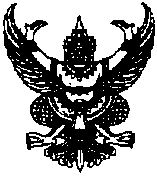 บันทึกข้อตกลงความร่วมมือระหว่างครูและบุคลากรทางการศึกษา  กับผู้อำนวยการโรงเรียนยางชุมน้อยพิทยาคมและประธานคณะกรรมการสถานศึกษาขั้นพื้นฐานโรงเรียนยางชุมน้อยพิทยาคม.................................................บันทึกข้อตกลงความร่วมมือฉบับนี้ทำขึ้น ณ โรงเรียนยางชุมน้อยพิทยาคม  เมื่อวันที่ 16 พฤษภาคม  พ.ศ. 2559  ระหว่างครูและบุคลากรทางการศึกษาโรงเรียนยางชุมน้อยพิทยาคม  กับผู้อำนวยการโรงเรียนยางชุมน้อยพิทยาคม  และประธานคณะกรรมการสถานศึกษาขั้นพื้นฐานโรงเรียนยางชุมน้อยพิทยาคมที่มีเจตจำนงร่วมกันในการยกระดับคุณภาพการศึกษามัธยมศึกษาโรงเรียนยางชุมน้อยพิทยาคม  ประจำปีการศึกษา 2561  ตามแผนปฏิบัติงานรายบุคคล (ID Plan) โดยมีรายละเอียดข้อตกลงความร่วมมือ ดังนี้ข้อ 1.  จะดำเนินการปฏิบัติงานในหน้าที่ที่รับผิดชอบอย่างเป็นระบบ  เพื่อให้บรรลุผลและเกิดประสิทธิภาพสูงสุดตามเป้าหมายที่กำหนดไว้ในแผนปฏิบัติงานรายบุคคล (ID Plan)ข้อ 2.  เมื่อเกิดปัญหาหรืออุปสรรคในการปฏิบัติงานจะรีบเสนอรายงานฝ่ายบริหารเพื่อหาแนวทางแก้ไขและพัฒนาต่อไป  ข้อ 3.  เมื่อสิ้นปีการศึกษาจะมีการประเมิน สรุป และรายงานผลการดำเนินการตามแผนปฏิบัติงานรายบุคคล (ID Plan)  และรายงานโครงการที่รับผิดชอบ  โดยจัดทำเป็นรายงาน 5 บทข้อ 4.  การปรับปรุงแก้ไขและเงื่อนไขข้อตกลงความร่วมมือ	บันทึกข้อตกลงความร่วมมือฉบับนี้อาจมีการปรับปรุงแก้ไขได้หากมีการเปลี่ยนแปลงตามนโยบายของโรงเรียนยางชุมน้อยพิทยาคม  หรือโดยความเห็นชอบร่วมกันของ ครูและบุคลากรทางการศึกษาโรงเรียนโรงเรียนยางชุมน้อยพิทยาคม  กับผู้อำนวยการโรงเรียนและประธานคณะกรรมการสถานศึกษาขั้นพื้นฐานโรงเรียนโรงเรียนยางชุมน้อยพิทยาคม  ทั้งนี้การปรับปรุงแก้ไขให้ทำข้อตกลงตามแบบเช่นเดียวกับข้อตกลงความร่วมมือฉบับนี้ข้อ 5.  การลงนามความร่วมมือ	บันทึกข้อตกลงความร่วมมือนี้ทำขึ้นเป็น 3  ฉบับ  มีข้อความถูกต้องตรงกันแต่ละฝ่ายได้อ่านเข้าใจดีแล้ว  รวมทั้งเพื่อแสดงเจตจำนงและความตั้งใจในการดำเนินการตามบันทึกข้อตกลงความร่วมมือทั้งสองฝ่ายจึงได้ลงลายมือชื่อร่วมกันไว้เป็นหลักฐานและเก็บไว้ฝ่ายละฉบับ     ลงชื่อ                                      คู่สัญญา		     ลงชื่อ                                    คู่สัญญา               (นายบัญชา  ติละกูล)    		                         (........................................)       ผู้อำนวยการโรงเรียนยางชุมน้อยพิทยาคม                                   ตำแหน่ง................     ลงชื่อ                                        คู่สัญญา		    ลงชื่อ                                        พยาน               ( นายสถิตย์    สีหะวงษ์ )		                     ( นายปกิรนัน     นามจันทรา)    ประธานคณะกรรมการสถานศึกษาขั้นพื้นฐาน                          รองผู้อำนวยการฝ่ายอำนวยการ		      ลงชื่อ                                         พยาน		    ลงชื่อ                                        พยาน                 (......หัวหน้ากลุ่มสาระ ฯ....)			                  (นายปกิรนัน นามจันทรา)             ตำแหน่งครู  …………………………….	                    	รองผู้อำนวยการฝ่ายพัฒนาวิชาการอันดับความสำคัญสมรรถนะที่จะพัฒนาวิธีการ/รูปแบบการพัฒนาระยะเวลาในการพัฒนาระยะเวลาในการพัฒนาการขอรับการสนับสนุนจากหน่วยงานประโยชน์ที่คาดว่าจะได้รับ1สมรรถนะหลักด้านการมุ่งผลสัมฤทธิ์และการทำงานเป็นทีมการเข้าค่าย English Campเริ่มต้น1 มิ.ย.61สิ้นสุด2 มิ.ย.61สำนักงานเขตพื้นที่การศึกษามัธยมศึกษา เขต 28นักเรียนมีเจตคติที่ดีต่อการเข้าค่ายภาษาอังกฤษ การทำงานเป็นทีม และครูได้มีการสานสัมพันธ์ที่ดีต่อครูภาษาอังกฤษในกลุ่มโรงเรียน การทำงานเป็นทีมและการมุ่งเน้นผลสัมฤทธิ์เดียวกันในการพัฒนาทักษะภาษาอังกฤษของนักเรียน2สมรรถนะหลักด้านการการมุ่งผลสัมฤทธิ์และการบริการที่ดีการอบรมโปรแกรม SGS ของเขตพื้นที่การศึกษา6 มิ.ย.617 มิ.ย.61สำนักงานเขตพื้นที่การศึกษามัธยมศึกษา เขต 28เกิดผลดีต่อครู นักเรียน ผู้ปกครอง และระบบโรงเรียนในด้านงานวัดผลประเมินผล ระบบสารสนเทศของโรงเรียนและต่อภาพรวมของระบบการศึกษาของประเทศลำดับที่เรื่องหน่วยงานจำนวนชั่วโมงหมายเหตุ1การพัฒนาศักยภาพครูภาษาอังกฤษ “ English Development for English Teachers    ” ปีการศึกษา 2560สพม.2816-2การอบรมเชิงปฏิบัติการทบทวนและปรับปรุงหลักสูตรสถานศึกษาขั้นพื้นฐาน ปีพุทธศักราช 2551 ตามหลักสูตรโรงเรียนยางชุมน้อยพิทยาคม พุทธศักราช 2560โรงเรียนยางชุมน้อยพิทยาคม16-3การอบรมเชิงปฏิบัติการระบบสนับสนุนการบริหารจัดการสถานศึกษา ( SMSS ) ปีการศึกษา2560โรงเรียนยางชุมน้อยพิทยาคม8-4การอบรมเชิงปฎิบัติการ เรื่อง วิเคราะห์สถิติโดยใช้โปรแกรมMplusประจำปี 2560 คณะครุศาสตร์ มหาวิทยาลัยราชภัฎอุบลราชธานี8-5การประชุมสัมมนาวิชาการการวัดผล และวิจัยสัมพันธ์แห่งประเทศไทย ครั้งที่ 25 ประจำปี 2560สมาคมวัดผล ประเมินผลและวิจัยทางการศึกษาแห่งประเทศไทย8-6การอบรมพัฒนาครูและบุคลากรทางการศึกษาโดยยึดภารกิจและพื้นที่การปฏิบัติงานเป็นฐาน TEPE 58105 ภาษาอังกฤษที่ใช้ในการสื่อสาร ปีการศึกษา 2559สพฐ.3-